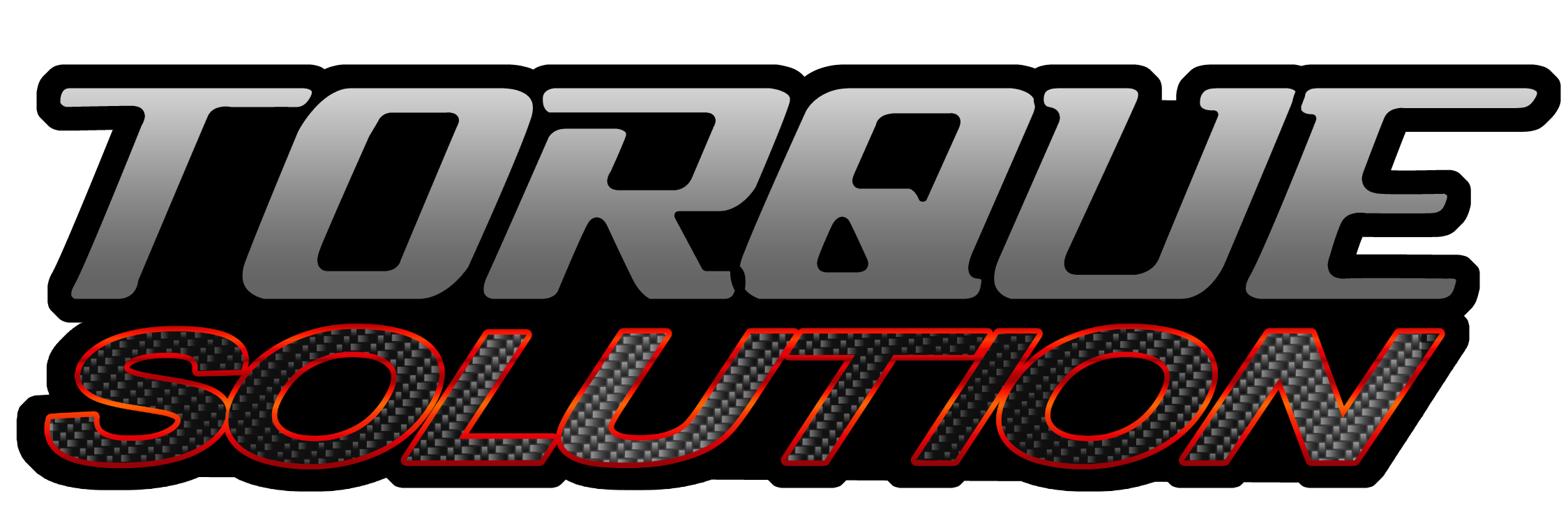 93-00 Subaru Impreza  02-12 WRX / STiUrethane Transmission Crossmember Bushing SetTools required:3/8” 14mm Deep socket 3/8” Ratchet3/8” Torque wrenchSocket extension optionalJack and Jack stands or LiftLift the vehicle if using a lift, if using jacks park the vehicle on a level surface and support with jack stands.Remove the 4 transmission crossmember bushings and the 2 transmission mount bushings.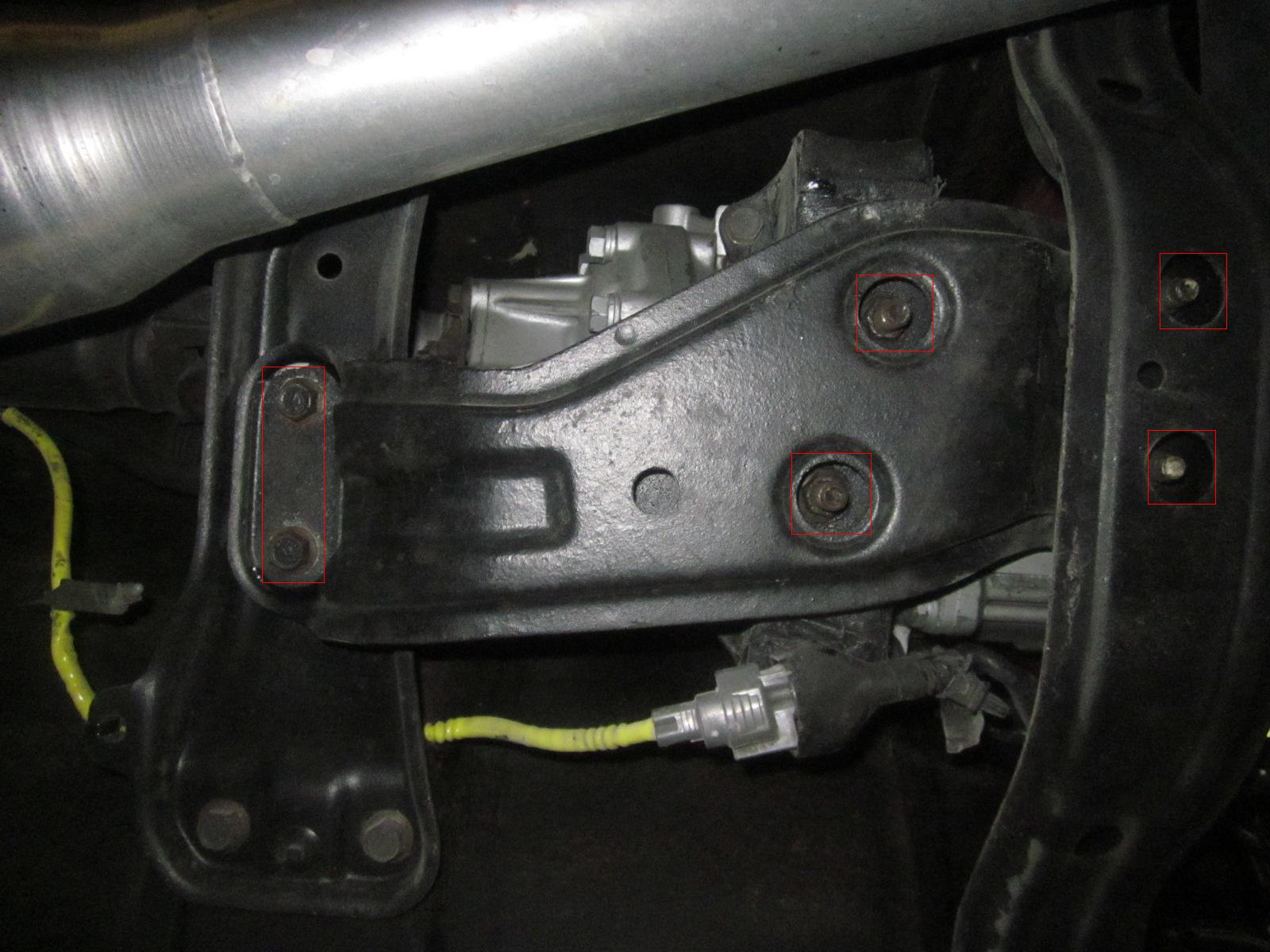 Remove the Transmission crossmember by dropping the back down and lifting up the front.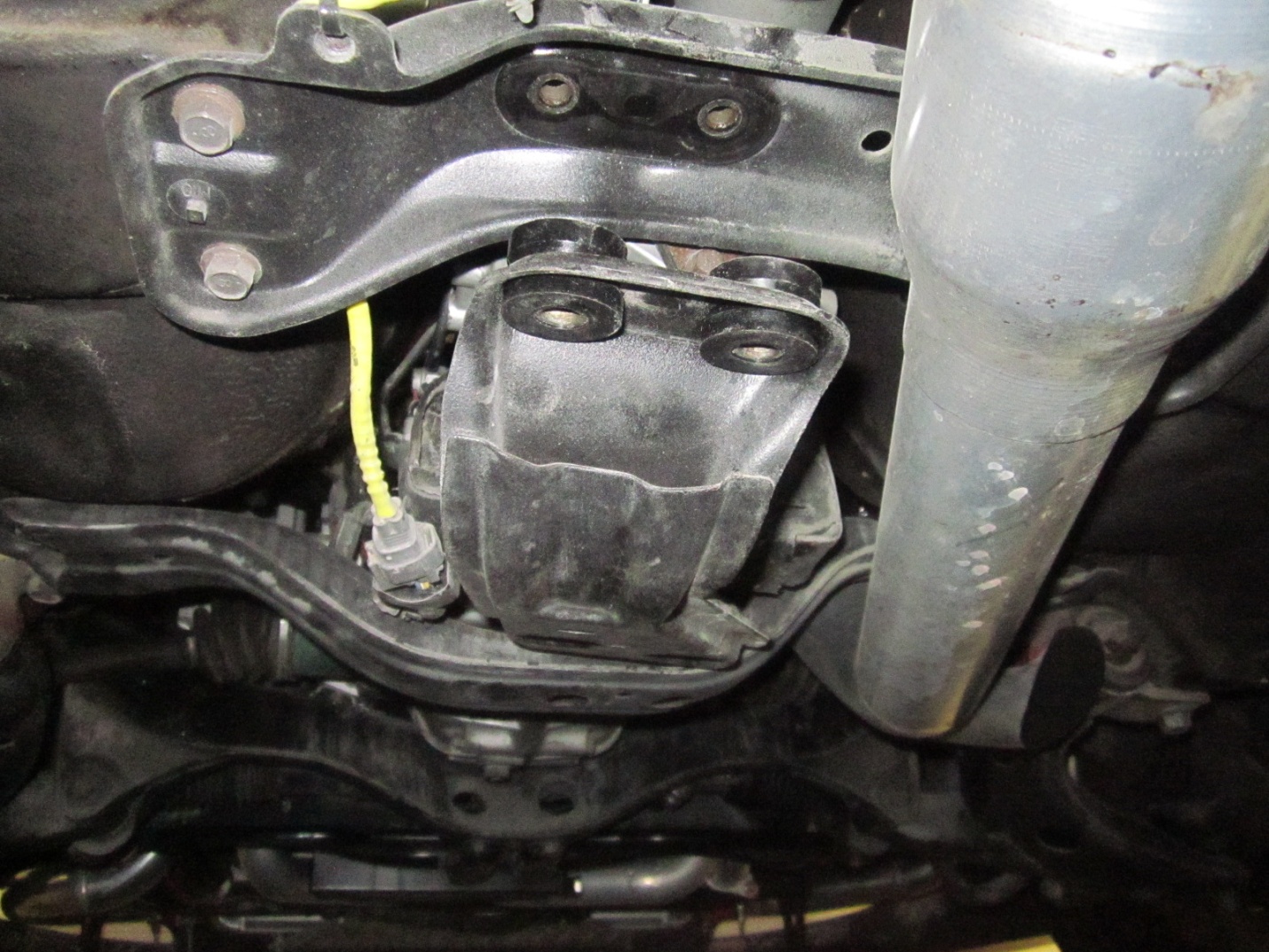 Remove the crossmember from the vehicle.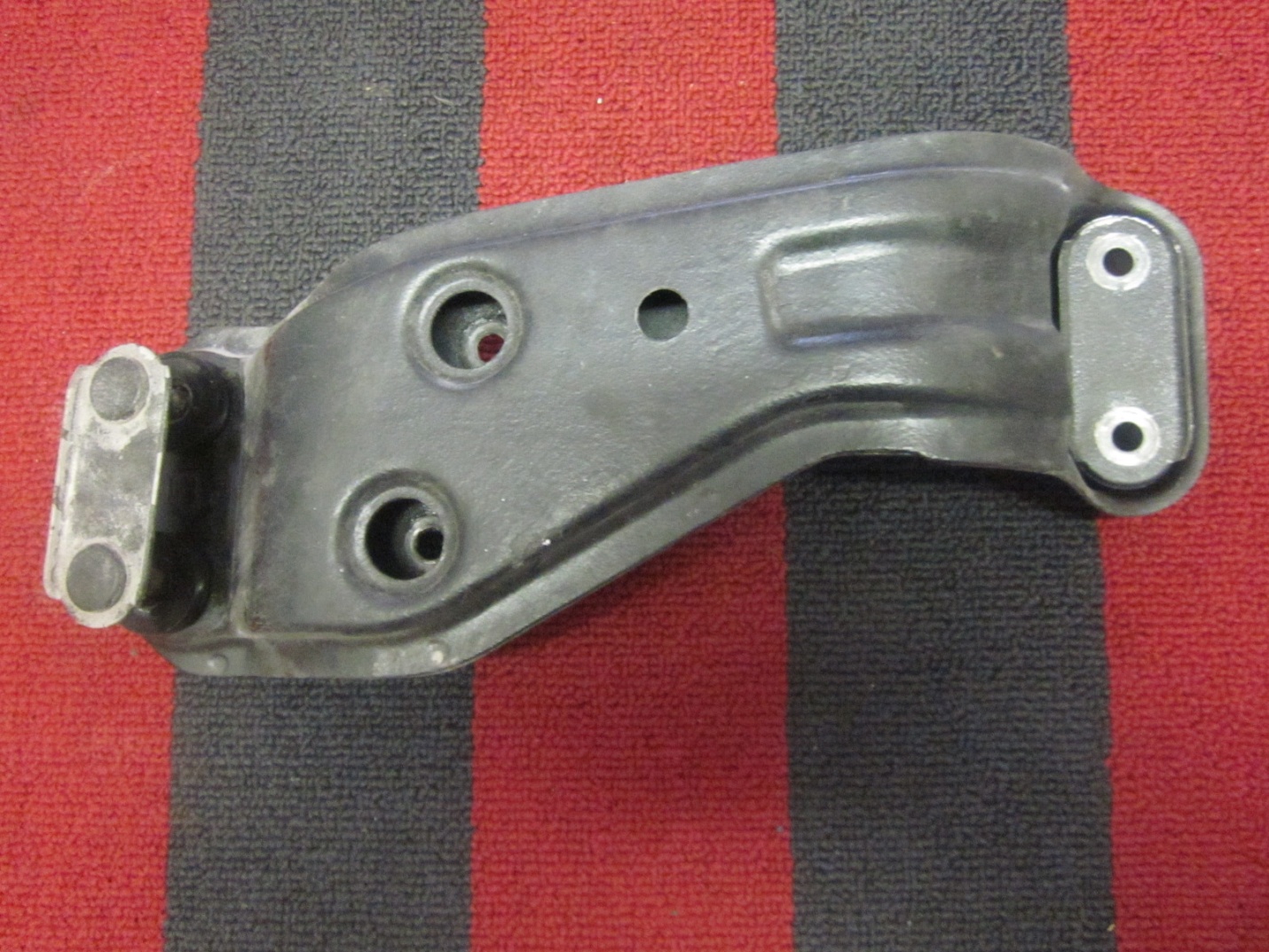 Remove the old bushings by pulling them apart.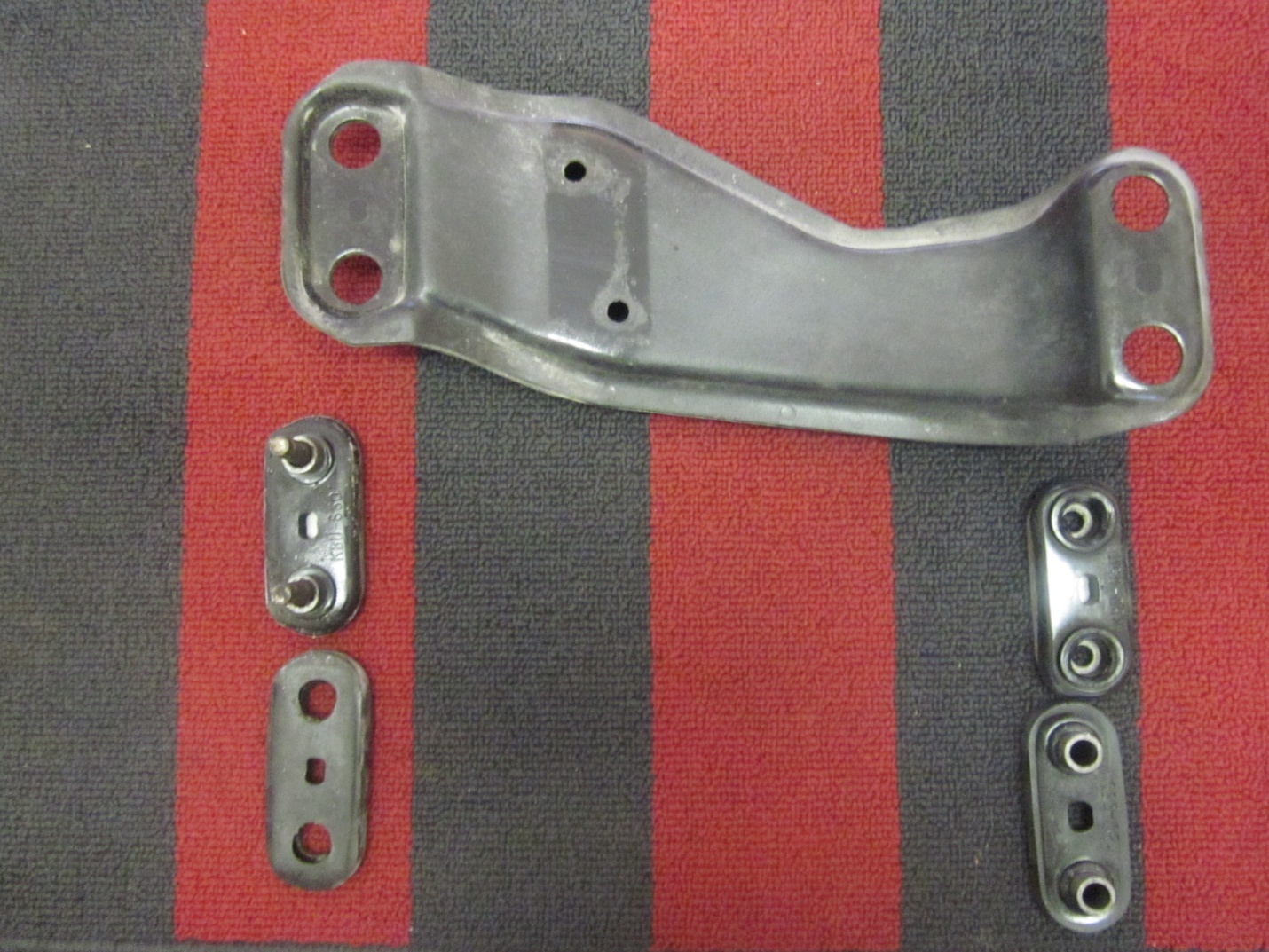 Remove the dowel pins from the old bushings and install them into the new bushings. Take note that 4 of the bushing have a lip to them and the other 4 do not. 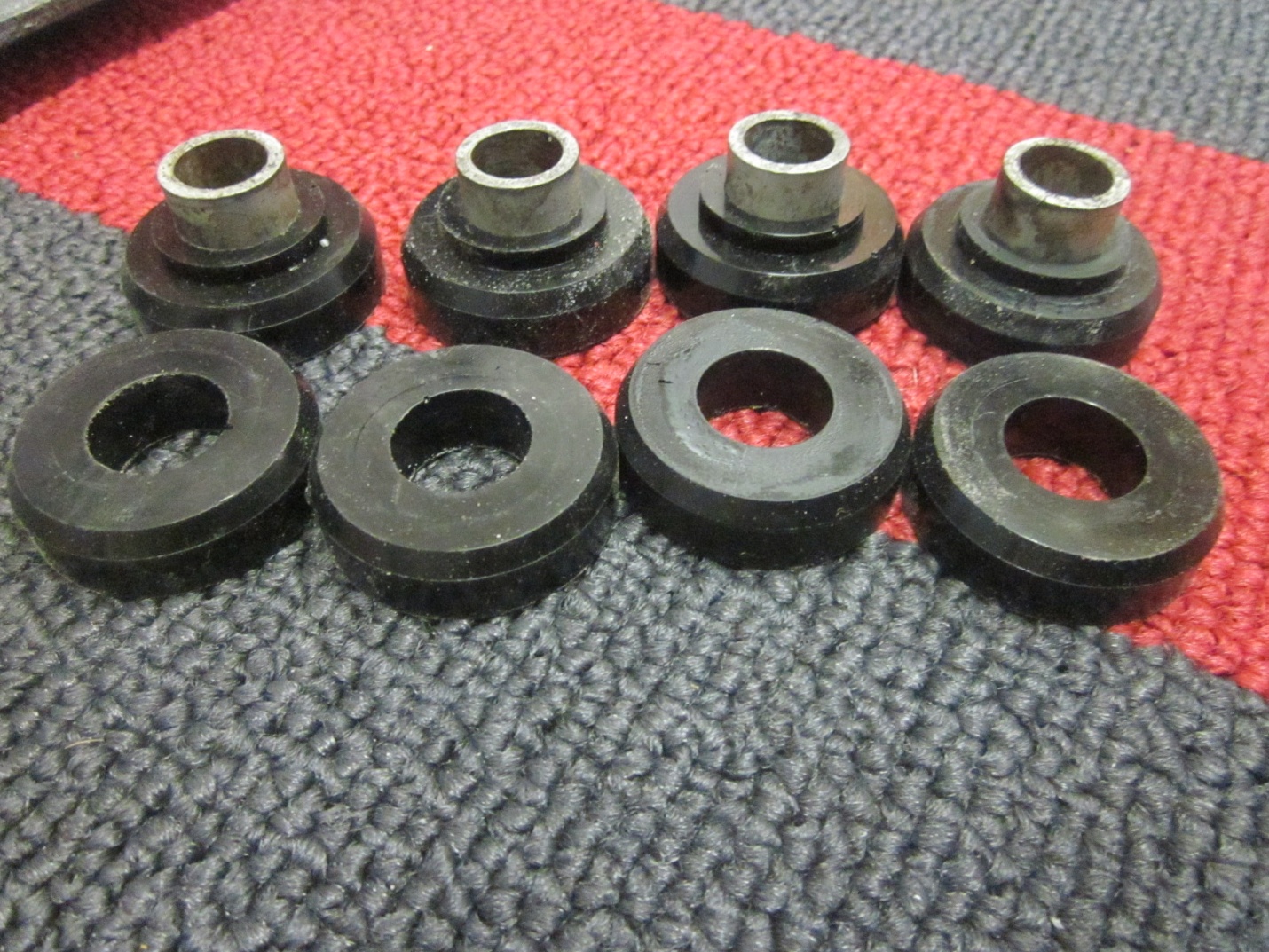 Install the bushings into the crossmember. Matching them up in pairs of ones with a lip and ones without.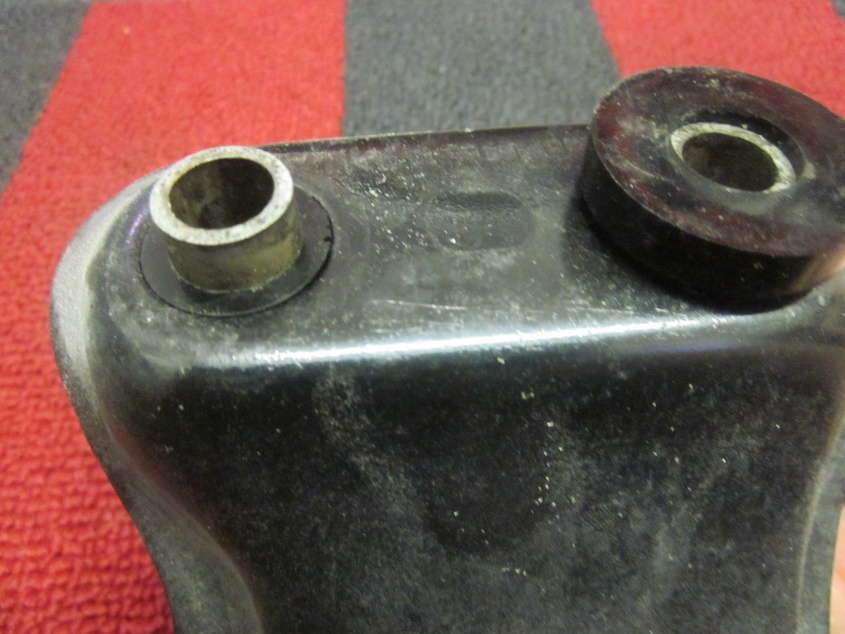 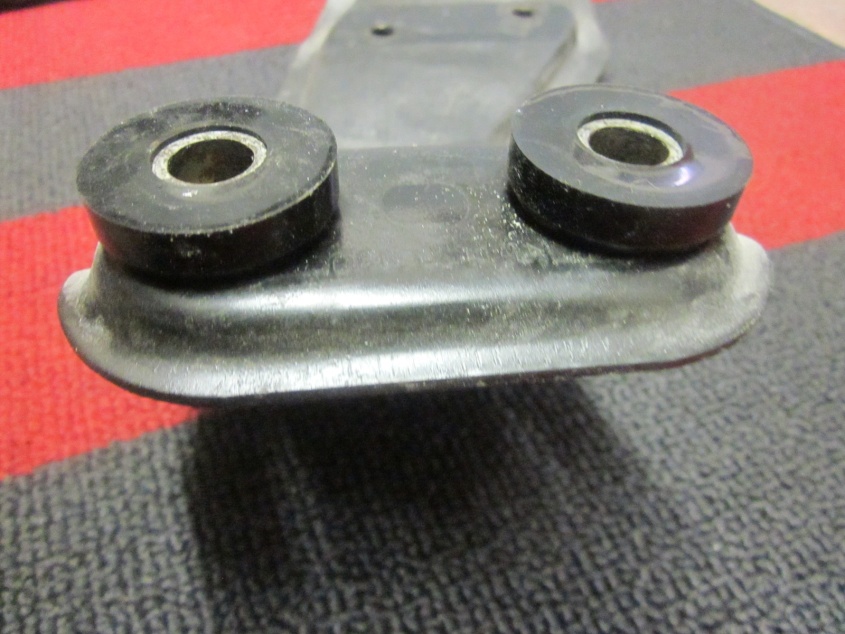 Reinstall crossmember and torque all bolts to 27ftlbs